Конспект НОД в средней группе по теме «Посуда».Тема: «Посуда».Интеграция образовательных областей: «Познание» (ФЦКМ.), «Коммуникация», «Социализация», «Художественное творчество» (рисование).Цели: - расширить представление детей о посуде, материале, из которых она сделана;- познакомить с классификацией предметов посуды;- формировать умение описывать предметы посуды;- воспитывать бережное отношение к посуде;- развивать связную речь.Предварительная работа с детьми: наблюдение за подачей пищи, мытья посуды; сюжетно – ролевые игры: «Семья», «Напоим гостей чаем», «У Кати день рожденье».  Знакомство со столовой, кухонной и чайной посудой, беседа об использовании посуды, из чего она сделана, чтение произведения К. Чуковского «Федорино горе».	Материалы и оборудование: загадки; стихотворение; картинки с классификацией посуды, с посудой для   игры «Что исчезло?», «Что лишнее?»; фарфоровая кружка, стеклянный стакан, металлический чайник, хрустальная ваза, деревянная хлебница, глиняный горшок,  пластмассовая ложка. Содержание организованной деятельности детей.Организационный момент: Воспитатель: Отгадайте загадки:Я пыхчу, пыхчу, пыхчу,Больше греться не хочу.Крышка громко зазвенела:«Пейте чай, вода вскипела!»	   (Чайник.)Она бывает глубока,Она бывает мелка.Однако это не река.	          	(Тарелка.)На кухоньке нашей Мы варим в ней кашу,Картошку, бульоны,Супы, макароны. 		(Кастрюля.) На кухне ей всегда почетОна и жарит и печет,Не приготовить нам едуНа кухне без … 			(Сковорода.)Кто такая?Каши зачерпнет и отправит в рот?   (Ложка.)Деревянная темница – А в ней хлеб хранится. 		(Хлебница.)Воспитатель: Молодцы! Скажите, о чем говорилось в загадках. (О посуде.)2. Классификация посуды.На магнитной доске помещается картинки с изображением посуды. На одной картинке - чайная посуда, на второй – столовая посуда и столовые приборы, а на третьей – кухонной. Чайная посуда 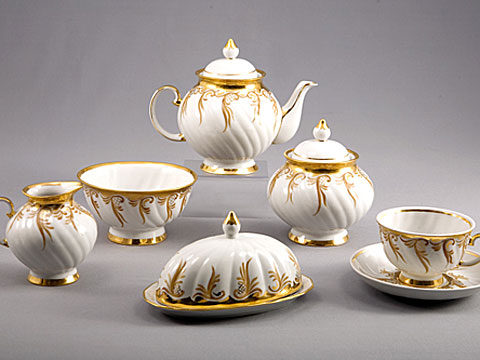 Кухонная посуда 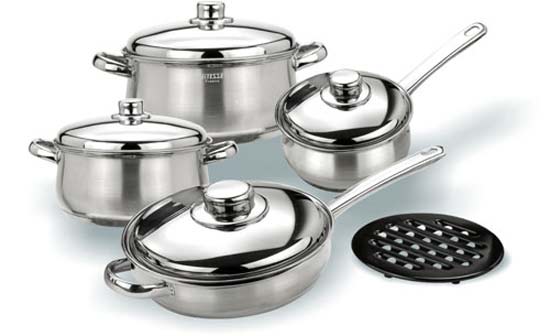 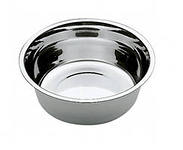 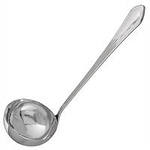 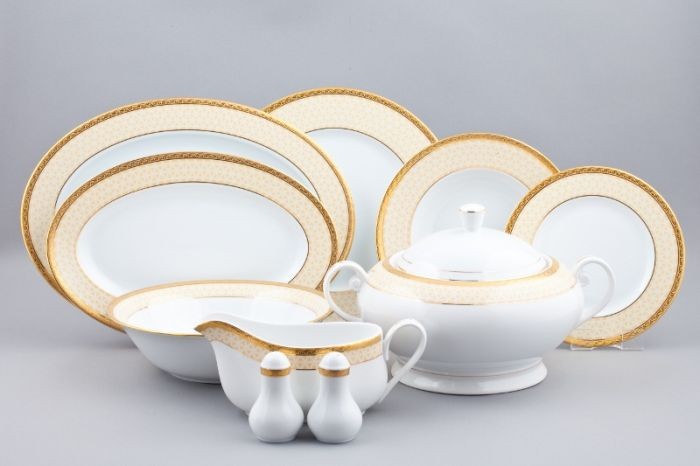 Столовые приборы 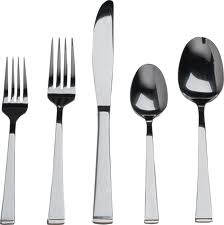 Воспитатель: Ребята, посмотрите и скажите мне, что изображено на магнитной доске? (Посуда).										Перечислите, какая посуда здесь изображена? Почему они стоят по группам? (Ответы детей.)									Посуда бывает разная. Чайная посуда - это чашка, блюдце, стакан, бокал, сахарница, конфетница, молочник, чайник. Ребята, для чего нужна чашка? Что можно пить из чашки, стакана? Что наливаем в молочник? Что мы кладем в конфетницу, сахарницу? Эта вся посуда нам нужна пить чай, поэтому её называют чайной. 									Теперь посмотрим на вторую картинку. Здесь изображена столовая посуда: тарелка, супница, солонка, хлебница, перечница, салатница, соусница. К столовой посуде относится еще нож, вилка, ложка – это столовые приборы. Как вы думаете, зачем нужна супница? Что находится в солонке, соуснице, перечнице, салатнице? Она называется столовой потому, что ей пользуются за столом во время обеда. 							И, наконец, посмотрим на посуду на третьей картинке: кастрюля, сковородка, миска, половник,  сито. Как используют сковороду? Для чего нужна кастрюля? Эта посуда нужна на кухне, она называется кухонная.          3.  Игра «Каждый продукт в свою посуду».Чай попьем из …(чего)Сахар насыпаем …(куда)Каша сварим в …(в чём)Молоко нальем …(куда)Котлеты пожарим в …Соль у нас в …А перец в …Хлеб положили в …Конфеты к чаю у нас лежат в …  4. А сейчас мы немного отдохнем. Физкультминутка.«Я чайник-ворчун»Я чайник-ворчун, хлопотун, сумасброд                               (шаги на мести)Я всем напоказ выставляю живот    (руки на поясе, повороты туловища   вправо-влево)Я чай кипячу, клокочу и кричу:                                           (хлопки в ладоши)- Эй, люди, я с вами  чай пить хочу.                              (прыжки на месте)5. Ознакомление с признаками материала, из которого изготовлена посуда.  Воспитатель: Давайте обратим внимание на материалы, из которых сделана посуда. (перед детьми стоят: фарфоровая кружка, стеклянный стакан, металлический чайник, хрустальная ваза, деревянная хлебница, глиняный горшок,  пластмассовая ложка.) Пластмассовая посуда легкая, но готовить в ней нельзя, она расплавится. Стеклянная посуда хрупкая, она может лопнуть от горячей пищи. Металлическая посуда тяжелая, в ней можно готовить, а в фарфоровой посуде готовить нельзя, в ней только подают готовое блюдо. Глиняная посуда – тяжелая, готовить в ней можно в печке или в духовке.		Дети по желанию подходят берут предмет и называют свойства материала: металл – тяжелый, прочный, твердый; глина – толстая, непрозрачная; стекло – прозрачное, тонкое, гладкое, хрупкое и т.д.6. Игра «Назови, какая посуда».Если ложка сделана из металла, то она (какая?) - …Если тарелка из стекла, то она - …Если чашка из фарфора, то она - …Если половник из металла, то она - …Если ложка из пластмассы, то она - …Если горшок из глины, то она - …7. Игра «Что лишнее?» 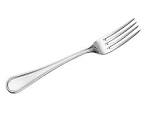 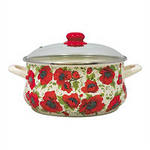 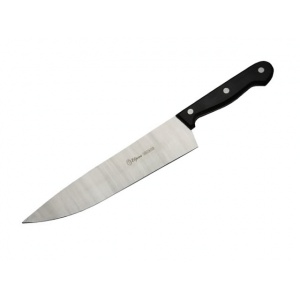 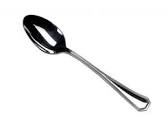 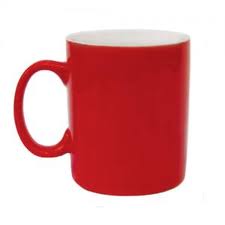 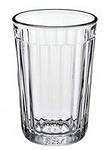 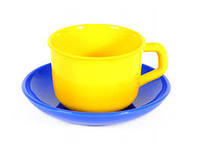 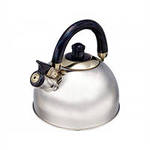 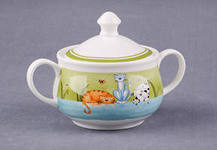 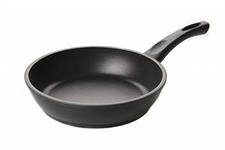 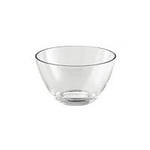 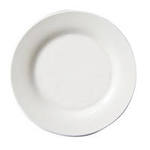 9. Игра «Что исчезло?» Ребята, а помните сказку, в которой вся посуда убежала от хозяйки?  Как она называется?  Почему посуда убежала? Правильно, потому, что она Федора не ухаживала за своей посудой, не мыла ее. Давайте мы с вами внимательней посмотрим и скажем, что же исчезло?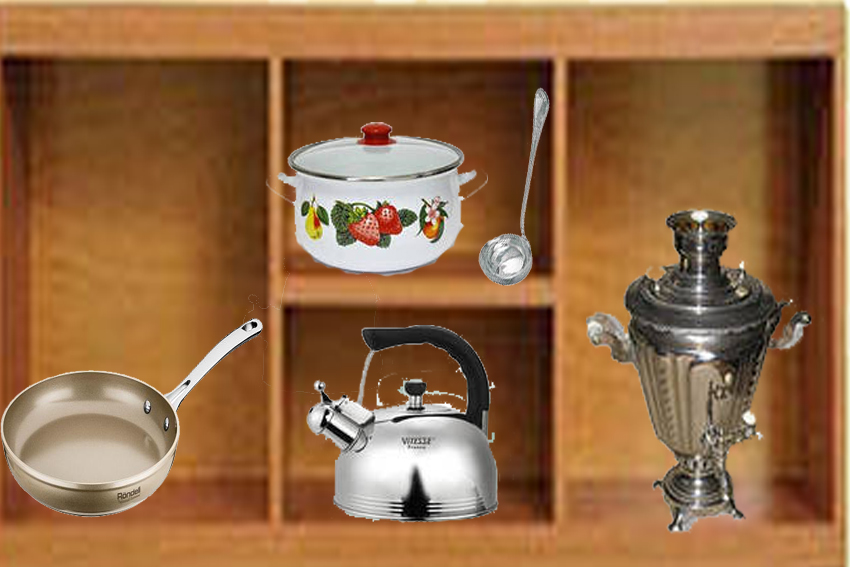 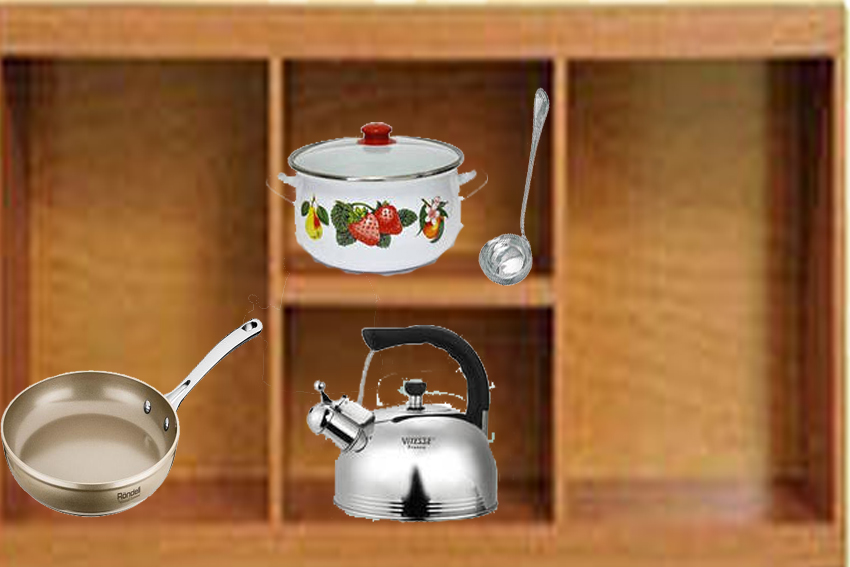 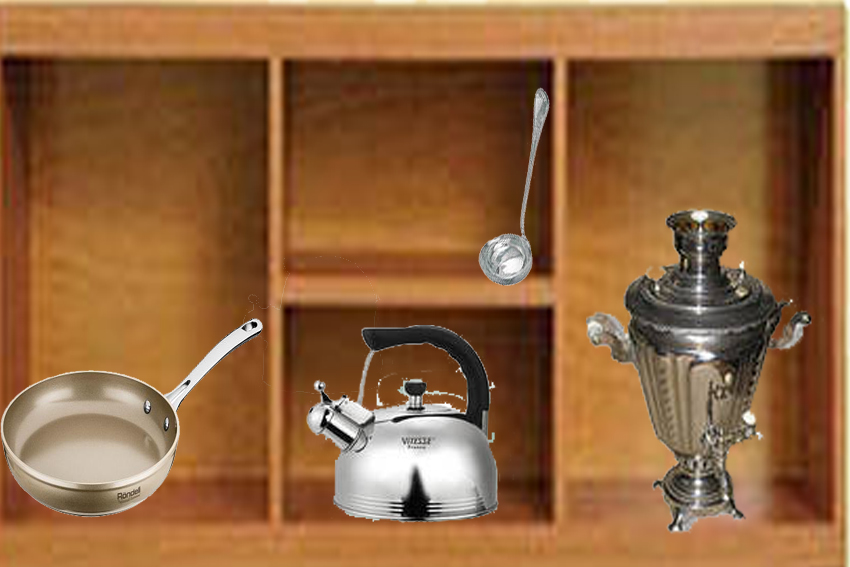 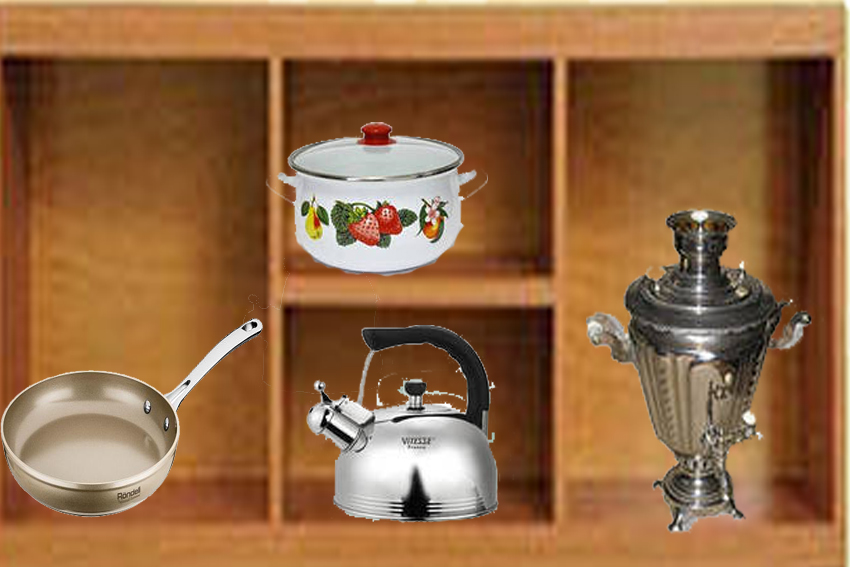 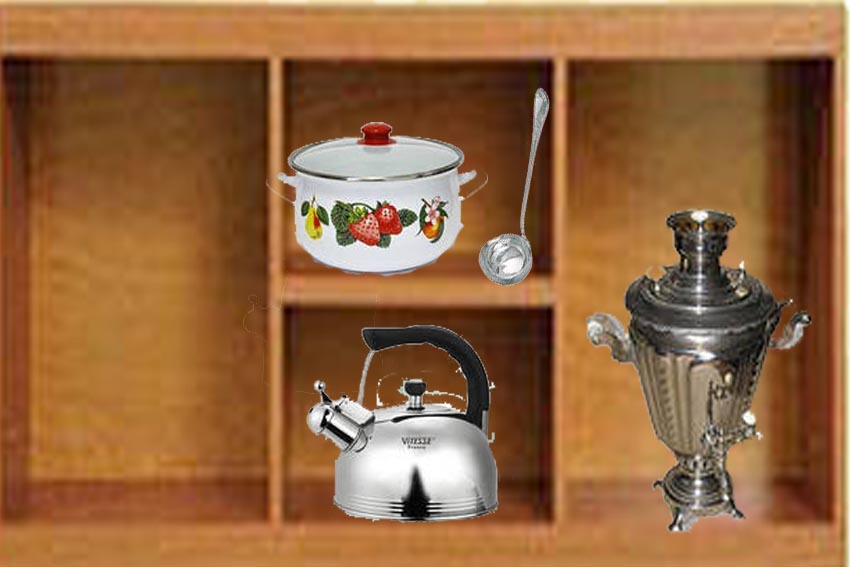 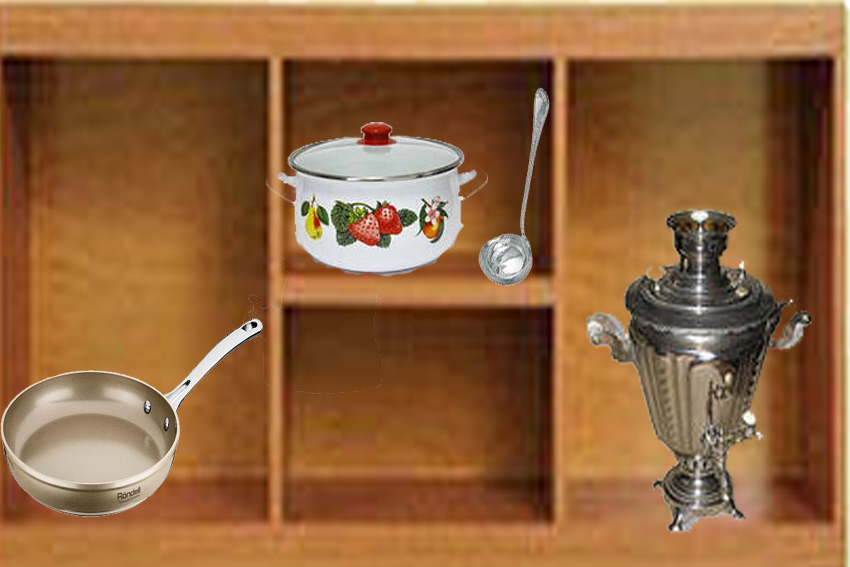 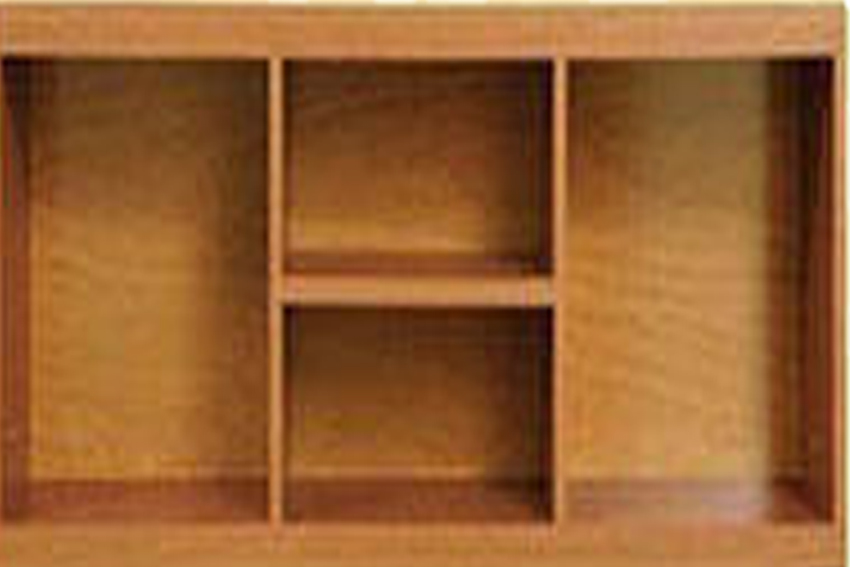 Ребята, чтоб так не произошло, как мы должны обращаться с посудой? (ответы детей). Давайте послушаем стихотворение о том, чтобы мы делали, если б не было посуды:Если б не было посуды,
Нам пришлось бы очень худо.
Мы бы тут же из людей,
Превратились в дикарей:Брали мясо бы руками,
Разрывали бы зубами,
Пили воду бы в реке,
Или в грязном ручейке.К счастью, помогает всюду
Нам различная посуда:
На неё еду кладут,
Из неё едят и пьют.
      Сохраняют в ней продукты:
      Сыр и масло, хлеб и фрукты…
       В ней готовят сотни блюд-
       Варят, жарят и пекут!Вот какая она помощница!10.  Упражнение на развитие внимания.				 Воспитатель: Давайте порадуем наших мам и приготовим им подарки. Дорисуйте у маленьких чашек по одной ручке с левой стороны, а у больших – по одной ручке с правой стороны и раскрасьте их.  (По окончании занятия устраивается выставка работ). Давайте разместим посуду на магнитной доске и полюбуемся на неё, а вечером подарите свои работы мамам					11. Рефлексия. Ребята о чём мы сегодня говорили на нашем занятии? Что особенно вам понравилось? (Ответы детей). Вы сегодня отлично потрудились и изготовили замечательную посуду для мам!